The Boy in the Striped Pajamas	Name_________________________________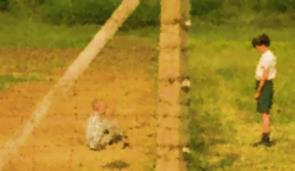 Use back of the page if you need more space					Period______ What do “innocent” and “naïve” mean when used to describe children? How does the opening scene of Bruno and his friends represent their innocence? Can adults be naïve?  In what ways can they be naïve?  What adults in the film seemed naïve? Give an example of a time when you were young and saw the world from a more innocent perspective. Does Bruno and Gretel’s tutor take advantage of the children’s innocence in what he teaches them?  How?  What were those ideas? What events/experiences lead Bruno to gradually give up some of his innocence and see things differently? Why was it so hard for Bruno to believe that his father could be involved in harmful acts?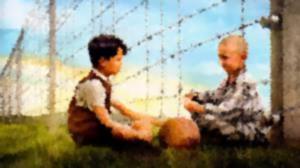  Neither Bruno nor Shmuel really know what’s going on in the concentration camp.  Why is that, and what allows them to keep their innocence? Why do you think the movie ended the way it did?							